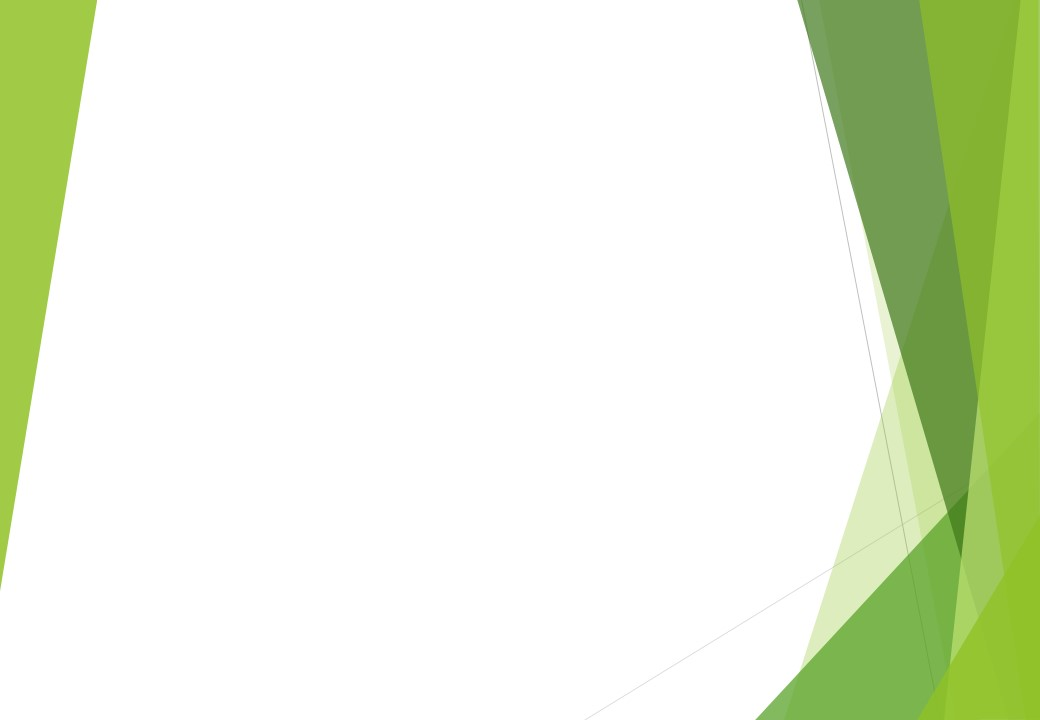 北海道修学旅行モデルコース新千歳空港利用　4日間　ニセコ　スキーコース1日目各地ーーー新千歳空港新千歳空港新千歳空港＝＝＝札幌市内研修札幌市内研修札幌市内研修札幌市内研修札幌市内研修＝＝＝ホテルニセコ午前昼昼昼午後午後午後午後午後夕方2日目ホテル＝＝＝スキー研修　ニセコアンヌプリスキー場スキー研修　ニセコアンヌプリスキー場スキー研修　ニセコアンヌプリスキー場…昼食…スキー研修　ニセコアンヌプリスキー場スキー研修　ニセコアンヌプリスキー場スキー研修　ニセコアンヌプリスキー場＝＝＝ホテルニセコ朝午前午前午前昼午後午後午後　夕方2日目(見学者)ホテル＝＝＝雪像作り・そり遊び雪像作り・そり遊び雪像作り・そり遊び…昼食…アイス・ジャム作り体験アイス・ジャム作り体験アイス・ジャム作り体験＝＝＝ホテルニセコ朝午前午前午前昼午後午後午後　夕方3日目ホテル＝＝＝スキー研修　ニセコアンヌプリスキー場…昼食…スキー研修　ニセコアンヌプリスキー場＝＝＝ホテル＝＝＝札幌市内夕食＝＝＝ホテル札幌朝午前昼午後夕方夕方夜3日目(見学者)ホテル＝＝＝クラフト体験…昼食…ゴンドラ乗車＝＝＝ホテル＝＝＝札幌市内夕食＝＝＝ホテル札幌朝午前昼午後夕方夕方夜4日目ホテル＝＝＝小樽市内自主研修＝＝＝新千歳空港ーーー各地朝日中夕方夜＝＝＝バスーーー航空機□■□JR***タクシー…徒歩～～～フェリー